Profesionālo kvalifikāciju apliecinošā dokumenta sērija ____________ Nr._____________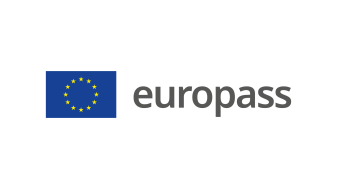 Pielikums profesionālo kvalifikāciju apliecinošam dokumentam(*) Latvija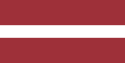 1. Profesionālo kvalifikāciju apliecinošā dokumenta nosaukums(1) Diploms par profesionālo vidējo izglītību Profesionālās kvalifikācijas apliecībaProfesionālā kvalifikācija:  Viesmīlis(1) oriģinālvalodā2. Profesionālo kvalifikāciju apliecinošā dokumenta nosaukuma tulkojums(2) A diploma of vocational secondary education A vocational qualification certificateVocational qualification:  Waiter; Waitress**(2) Ja nepieciešams. Šim tulkojumam nav juridiska statusa.3. Kompetenču raksturojumsViesmīlis apkalpo viesus, izmantojot dažādas apkalpošanas metodes; veic skaidras un bezskaidras naudas norēķinus; piedalās viesu apkalpošanas procesa plānošanā. Apguvis kompetences šādu profesionālo pienākumu un uzdevumu veikšanai:3.1. Darba vides organizēšana:  plānot viesmīļa darbus, to secību un izpildei nepieciešamos līdzekļus, materiālus un tehnoloģijas;  organizēt tirdzniecības telpu sagatavošanu darbam;  lietot darba vietas prasībām atbilstošu darba apģērbu un aksesuārus;  ievērot optimālos temperatūras režīmus produktu un dzērienu uzglabāšanai noliktavās;  sekot līdzi izmantojamo produktu un izejvielu apjomam, derīguma termiņam un kvalitātei;  veikt produkcijas pasūtījumu noliktavā;  sastādīt uzskaites dokumentāciju un atskaites;  uzturēt kārtībā darba vietu;  pārzināt paškontroles sistēmas (HACCP) pamatus;  sastādīt materiālo vērtību inventarizācijas aktus. 3.2. Galda klāšana:  klāt galdus ikdienas ēdienreizēs, banketos un svinībās;  organizēt galda klāšanu atbilstoši viesu pasūtījumam;  klāt galdu atbilstoši uzņēmuma specifikai;  lietot galda klāšanas un dekorēšanas inventāru.3.3. Viesu apkalpošana:  sagaidīt viesus;  pieņemt pasūtījumu;  nodot pasūtījumu izpildei virtuves un bāra personālam;  raksturot un piedāvāt vīnus;  pasniegt ēdienus un dzērienus;  sekot līdzi viesu apmierinātībai un labsajūtai;  veikt skaidras un bezskaidras naudas norēķinus. 3.4. Pakalpojumu pārdošana:  informēt viesus par uzņēmuma pakalpojumu veidiem;  izskaidrot viesim ēdienkarti un dzērienu karti;  raksturot viesim ēdienus un dzērienus;  raksturot ēdienu un dzērienu saderību;  raksturot ēdienkartes un dzērienu kartes īpašos piedāvājumus;  sekmēt uzņēmuma apgrozījuma palielināšanos. 3.5. Saskarsmes pamatprincipu ievērošana:  sadarboties ar uzņēmuma struktūrvienību personālu uzņēmuma mērķu sasniegšanā;  ievērot vispārējās un profesionālās ētikas principus un lietišķo etiķeti saskarsmē ar viesiem un kolēģiem;  risināt problēmsituācijas ar viesiem uzņēmumā pieņemtajā kārtībā;  informēt darba devēju par produktu un dzērienu neatbilstošu kvalitāti, negadījumu darbavietā vai iekārtu bojājumu. 3.6. Darba drošības un sanitāri higiēnisko prasību ievērošana.  ievērot darba drošības noteikumus;  ievērot ugunsdrošības noteikumus;  ievērot personiskās higiēnas normas;  ievērot iekšējās kārtības noteikumus;  ievērot vides aizsardzības noteikumus;  ievērot darba tiesisko attiecību normas. Papildu kompetences: <<Aizpilda izglītības iestāde>>; ...; ...; ...4. Nodarbinātības iespējas atbilstoši profesionālajai kvalifikācijai(3)Strādāt sabiedriskās ēdināšanas uzņēmumā nozares speciālistu vadībā vai būt pašnodarbināta persona, vai veikt individuālo komercdarbību.(3) Ja iespējams5. Profesionālo kvalifikāciju apliecinošā dokumenta raksturojums5. Profesionālo kvalifikāciju apliecinošā dokumenta raksturojumsProfesionālo kvalifikāciju apliecinošo dokumentu izsniegušās iestādes nosaukums un statussValsts iestāde, kas nodrošina profesionālo kvalifikāciju apliecinošā dokumenta atzīšanu<<Dokumenta izsniedzēja pilns nosaukums, adrese, tālruņa Nr., tīmekļa vietnes adrese; elektroniskā pasta adrese. Izsniedzēja juridiskais statuss>>Latvijas Republikas Izglītības un zinātnes ministrija, tīmekļa vietne: www.izm.gov.lv Profesionālo kvalifikāciju apliecinošā dokumenta līmenis(valsts vai starptautisks)Vērtējumu skala/Vērtējums, kas apliecina prasību izpildiValsts atzīts dokuments, atbilst ceturtajam Latvijas kvalifikāciju ietvarstruktūras līmenim (4. LKI) un ceturtajam Eiropas kvalifikāciju ietvarstruktūras līmenim (4. EKI).Profesionālās kvalifikācijas eksāmenā saņemtais vērtējums ne zemāk par "viduvēji – 5"(vērtēšanā izmanto 10 ballu vērtējuma skalu).Pieejamība nākamajam izglītības līmenimStarptautiskie līgumi vai vienošanāsDiploms par profesionālo vidējo izglītību dod iespēju turpināt izglītību 5. LKI/5. EKI vai 6.LKI/ 6.EKI līmenī.<<Ja attiecināms. Aizpilda izglītības iestāde, gadījumā, ja noslēgtie starptautiskie līgumi vai vienošanās paredz papildu sertifikātu izsniegšanu. Ja nav attiecināms, komentāru dzēst>Juridiskais pamatsJuridiskais pamatsProfesionālās izglītības likums (6. pants).Profesionālās izglītības likums (6. pants).6. Profesionālo kvalifikāciju apliecinošā dokumenta iegūšanas veids6. Profesionālo kvalifikāciju apliecinošā dokumenta iegūšanas veids6. Profesionālo kvalifikāciju apliecinošā dokumenta iegūšanas veids6. Profesionālo kvalifikāciju apliecinošā dokumenta iegūšanas veidsFormālā izglītība: Klātiene Klātiene (darba vidē balstītas mācības) NeklātieneFormālā izglītība: Klātiene Klātiene (darba vidē balstītas mācības) Neklātiene Ārpus formālās izglītības sistēmas apgūtā izglītība Ārpus formālās izglītības sistēmas apgūtā izglītībaKopējais mācību ilgums*** (stundas/gadi) _______________Kopējais mācību ilgums*** (stundas/gadi) _______________Kopējais mācību ilgums*** (stundas/gadi) _______________Kopējais mācību ilgums*** (stundas/gadi) _______________A: Iegūtās profesionālās izglītības aprakstsB: Procentos no visas (100%) programmas B: Procentos no visas (100%) programmas C: Ilgums (stundas/nedēļas)Izglītības programmas daļa, kas apgūta izglītības iestādē<<Ieraksta izglītības programmas apjomu (%), kas apgūts izglītības iestādes mācību telpās>><<Ieraksta izglītības programmas apjomu (%), kas apgūts izglītības iestādes mācību telpās>><<Ieraksta izglītības programmas apjomu (stundās vai mācību nedēļās), kas apgūts izglītības iestādes mācību telpās>>Izglītības programmas daļa, kas apgūta praksē darba vietā, t.sk. darba vidē balstītās mācībās<<Ieraksta izglītības programmas apjomu (%), kas apgūts ārpus izglītības iestādes mācību telpām,t.i. praktiskās mācības uzņēmumā/-os, mācību praksē darba vietā, darba vidē balstītas mācības>><<Ieraksta izglītības programmas apjomu (%), kas apgūts ārpus izglītības iestādes mācību telpām,t.i. praktiskās mācības uzņēmumā/-os, mācību praksē darba vietā, darba vidē balstītas mācības>><<Ieraksta izglītības programmas apjomu (stundās vai mācību nedēļās), kas apgūts ārpus izglītības iestādes mācību telpām,t.i. praktiskās mācības uzņēmumā/-os, mācību praksē darba vietā, darba vidē balstītas>>*** Attiecināms uz formālajā ceļā iegūto izglītību.Papildu informācija pieejama:www.izm.gov.lv https://visc.gov.lv/profizglitiba/stand_saraksts_mk_not_626.shtmlNacionālais informācijas centrs:Latvijas Nacionālais Europass centrs, http://www.europass.lv/ *** Attiecināms uz formālajā ceļā iegūto izglītību.Papildu informācija pieejama:www.izm.gov.lv https://visc.gov.lv/profizglitiba/stand_saraksts_mk_not_626.shtmlNacionālais informācijas centrs:Latvijas Nacionālais Europass centrs, http://www.europass.lv/ *** Attiecināms uz formālajā ceļā iegūto izglītību.Papildu informācija pieejama:www.izm.gov.lv https://visc.gov.lv/profizglitiba/stand_saraksts_mk_not_626.shtmlNacionālais informācijas centrs:Latvijas Nacionālais Europass centrs, http://www.europass.lv/ *** Attiecināms uz formālajā ceļā iegūto izglītību.Papildu informācija pieejama:www.izm.gov.lv https://visc.gov.lv/profizglitiba/stand_saraksts_mk_not_626.shtmlNacionālais informācijas centrs:Latvijas Nacionālais Europass centrs, http://www.europass.lv/ 